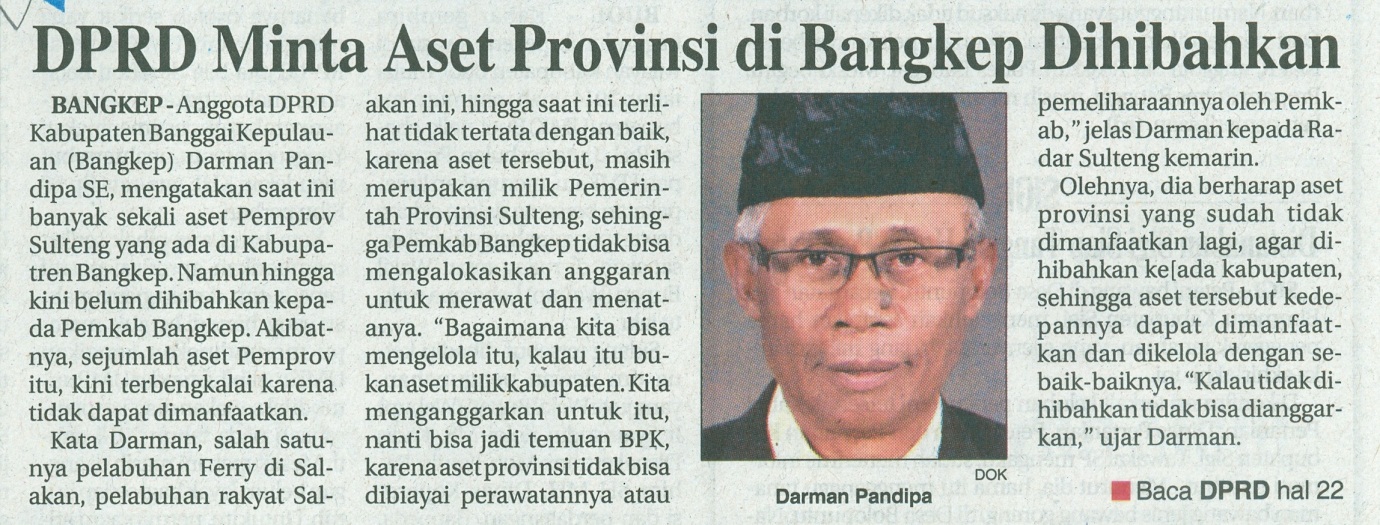 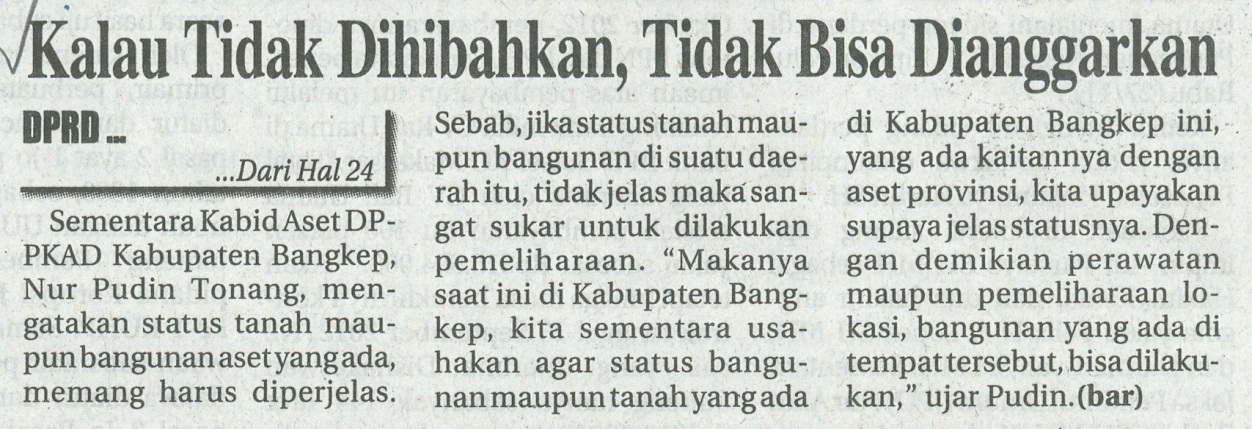 Harian    	:Radar SultengKasubaudSulteng IIHari, tanggal:Kamis, 28 November 2013KasubaudSulteng IIKeterangan:Hal. 24 Kolom 23-26 dan Hal. 22 Kolom 15-17KasubaudSulteng IIEntitas:Kabupaten BangkepKasubaudSulteng II